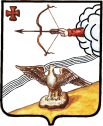 АДМИНИСТРАЦИЯ ОРЛОВСКОГО РАЙОНАКИРОВСКОЙ ОБЛАСТИПОСТАНОВЛЕНИЕ04.02.2021								№ 65-пг. ОрловО внесении изменений в постановление администрации Орловского района от 18.03.2020 № 156-пВо  исполнение приказа Министерства культуры Кировской области от 17.03.2020 № 46 «О введении ограничительных мер по предупреждению распространения коронавирусной инфекции, вызванной 2019-nCoV», администрация Орловского района ПОСТАНОВАЛЯЕТ:1. Внести в постановление администрации Орловского района от 18.03.2020 № 156-п «О введении ограничительных мер по предупреждению распространения коронавирусной инфекции, вызванной 2019-nCoV» (далее – Постановление) следующие изменения:1.1. Пункт 1. Постановления дополнить следующими подпунктами:«1.1.3. Деятельность кинотеатров (кинозалов) при условии соблюдения рекомендаций по проведению профилактических мероприятий по предупреждению распространения новой коронавирусной инфекции (COVID-19) в кинотеатрах, утвержденных руководителем Федеральной службы по надзору в сфере защиты прав потребителей и благополучия человека, Главным государственным санитарным врачом Российской Федерации Поповой А.Ю. от 27.05.2020 N МР 3.1/2.1.0189-20, ограничений и требований, предусмотренных подпунктами 1.3, 1.4, 1.10 постановления Правительства Кировской области от 25.03.2020 N 122-П.».1.1.4. Проведения концертов при одновременном соблюдении следующих условий:при непроведении спектаклей (представлений, концертов) в период с 23-00 до 06-00;при обеспечении всех зрителей (посетителей) посадочными местами во время проведения спектакля (представления, концерта);при осуществлении реализации билетов на спектакль (представление, концерт) для посетителей с учетом организации рассадки зрителей не менее . Указанное ограничение не распространяется на зрителей, являющихся членами одной семьи либо проживающих вместе;при соблюдении рекомендаций по проведению профилактических мероприятий по предупреждению распространения новой коронавирусной инфекции (COVID-19) при осуществлении деятельности театров и концертных организаций, утвержденных руководителем Федеральной службы по надзору в сфере защиты прав потребителей и благополучия человека, Главным государственным санитарным врачом Российской Федерации Поповой А.Ю. от 21.07.2020 N МР 3.1/2.1.0202-20, ограничений и требований, предусмотренных подпунктами 1.3, 1.4, 1.10 постановления Правительства Кировской области от 25.03.2020 N 122-П.»..1.1.5. Осуществление деятельности дворцов и домов культуры, домов народного творчества, танцевальных, художественных, театральных студий (школ, классов, кружков), творческих мастерских, иных центров обучения, оказывающих услуги по обучению детей и (или) взрослых, а также проведение тренингов, компьютерных и иных курсов для различных профессий, хобби и занятий для личностного роста при одновременном соблюдении следующих условий:при непредоставлении услуг по организации активного отдыха и развлечений, проведения культурно-массовых и зрелищных мероприятий;при обеспечении непревышения предельного количества лиц, которые могут одновременно находиться в помещении, предназначенном для проведения занятий (исходя из расчета 1 человек на );при соблюдении требований государственных санитарно-эпидемиологических правил и гигиенических нормативов, в том числе санитарно-эпидемиологических правил СП 3.1/2.4.3598-20 "Санитарно-эпидемиологические требования к устройству, содержанию и организации работы образовательных организаций и других объектов социальной инфраструктуры для детей и молодежи в условиях распространения новой коронавирусной инфекции (COVID-19)", утвержденных постановлением Главного государственного санитарного врача Российской Федерации от 30.06.2020 N 16 "Об утверждении санитарно-эпидемиологических правил СП 3.1/2.4.3598-20 "Санитарно-эпидемиологические требования к устройству, содержанию и организации работы образовательных организаций и других объектов социальной инфраструктуры для детей и молодежи в условиях распространения новой коронавирусной инфекции (COVID-19)" (далее - постановление Главного государственного санитарного врача Российской Федерации от 30.06.2020 N 16), и требований, предусмотренных подпунктами 1.3, 1.4, 1.10 постановления Правительства Кировской области от 25.03.2020 N 122-П.».           2.   Контроль за выполнением настоящего постановления оставляю за собой.           3.  Опубликовать постановление в Информационном бюллетене органов местного самоуправления муниципального образования Орловский муниципальный район Кировской области.            4.  Постановление вступает в силу после официального опубликования.Глава администрацииОрловского района 	       С.С. Целищев